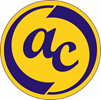 11 January 2024Dear Parents/CarersHalf term is fast approaching.  Our last day for the children is Friday 9th February.During the half term holiday, from Monday 12th through to Friday 16th, the Nursery will remain open, from 8am-4pm only, for children who are booked onto our Play Scheme.  If you would like your child to join us, please book your place. Places are a full day only, times and prices are:9am-3pm at £36.008am-3pm at £42.008am-4pm at £48.00The holiday provision is run from our Little Nursery space, with a small selection of familiar members of our nursery teams.  This holiday we will have Rachel, Becky, and Stacey working.   Play scheme is run to ratio (2-3 year olds is 1 adult to every 4 children and over 3’s is 1 adult to every 8 children), we do not have any additional staff to offer specialist support during the holidays. We mix the children’s age groups together, and we will have access to the large garden space. Children will be required to bring a packed lunch from home (including a drink), and a bag with a change of clothes and a separate water bottle. We are able to offer places for siblings up to the age of 7 (Year 2).  Attached is a booking form for you to complete if you are interested in any additional days.  Lorraine or Kerri will contact you with the total cost; which will need to be paid through ‘School Money’ by Friday 2nd February 2024. The places will be offered out on a first come first served basis, so please complete the forms as soon as possible to avoid disappointment.  The last date for you to request a place is Wednesday 31st January 2024, so please ensure all forms are handed into the office by this date at the latest.     Many ThanksAmanda SmithNursery Manager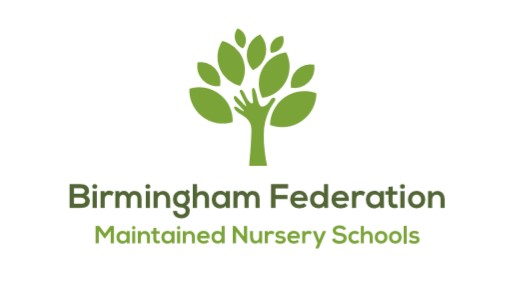 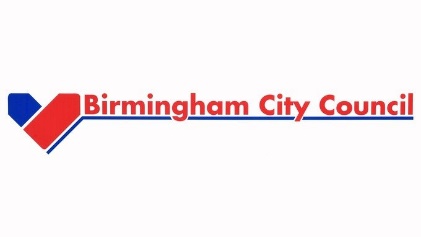 FEBRUARY HOLIDAY PLACEMENTChild’s Name ___________________________________________________Child’s Date of Birth ______________________________________________Child’s Group Teacher Name _______________________________________Siblings DetailsChild’s Name ___________________________________________________Child’s Date of Birth ______________________________________________Child’s School __________________________________________________DAY CAREMONDAY	       TUESDAY               WEDNESDAY               THURSDAY            FRIDAY   Hours required      9am-3pm at £36.00                                8am-3pm at £42.00                                 8am-4pm at £48.00  I will provide a packed lunch each day for my child.Please circle days and times required